ОТЧЁТ О РАБОТЕ ГР. № 10 ЗА 2 ПОЛУГОДИЕ 2015-2016 УЧ.Г.Январь 2016 Лечение детей в детском саду 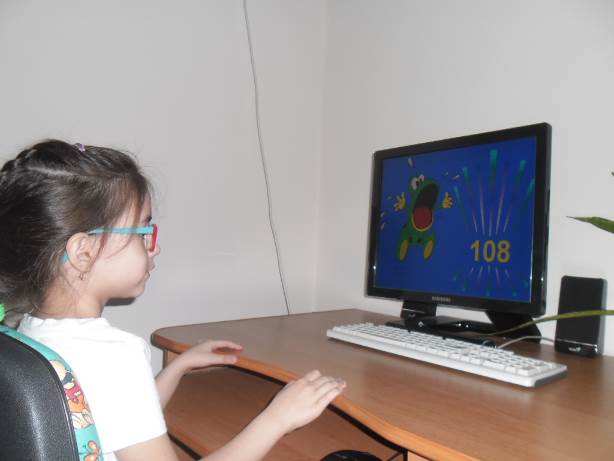 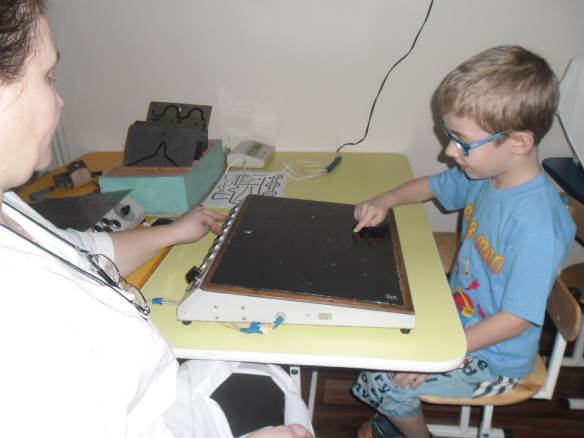 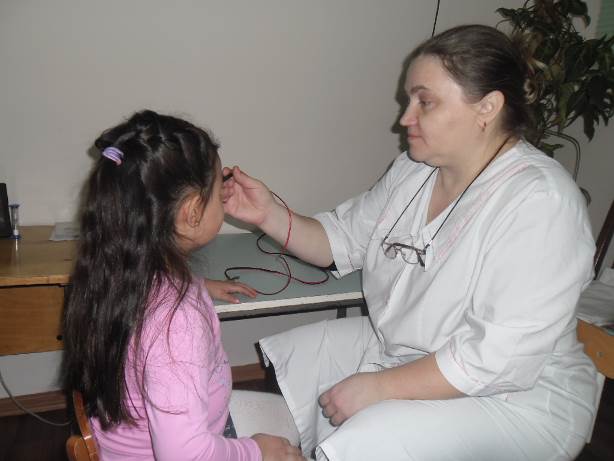 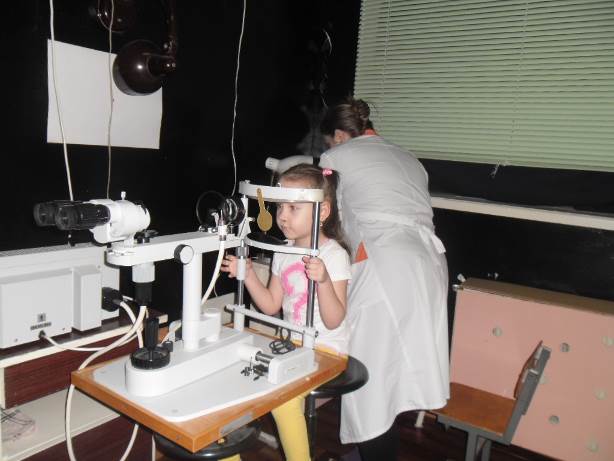 ФевральРабота по пропаганде использования светоотражающих элементов-ПДД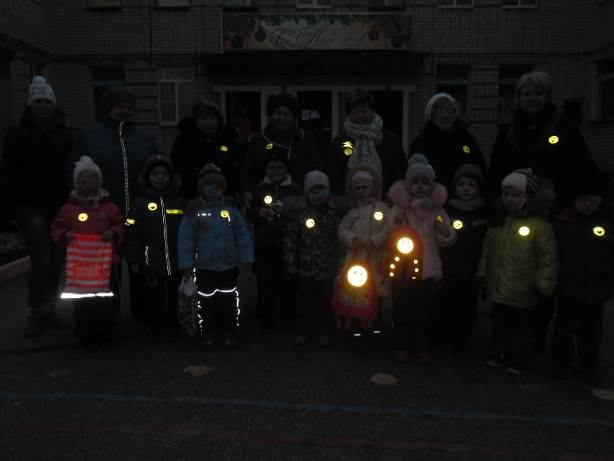 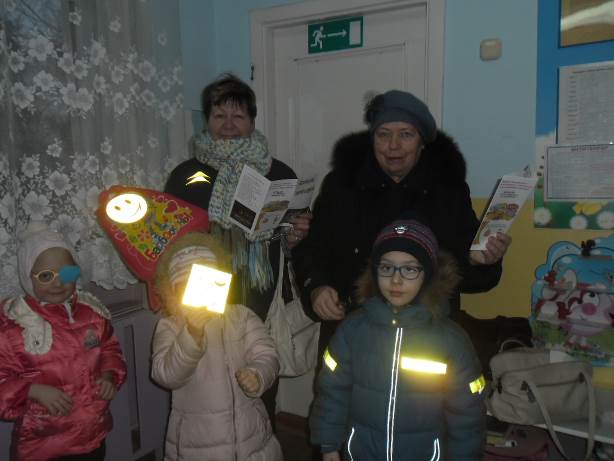 МартПроведение праздника  масленица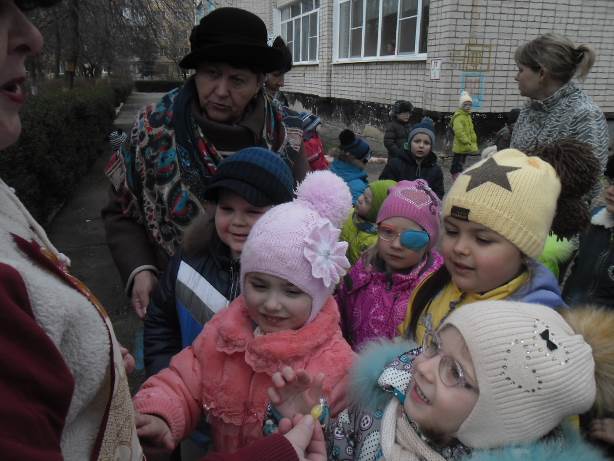 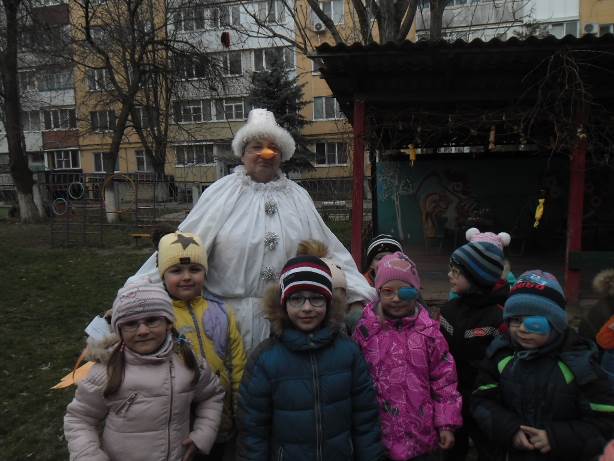 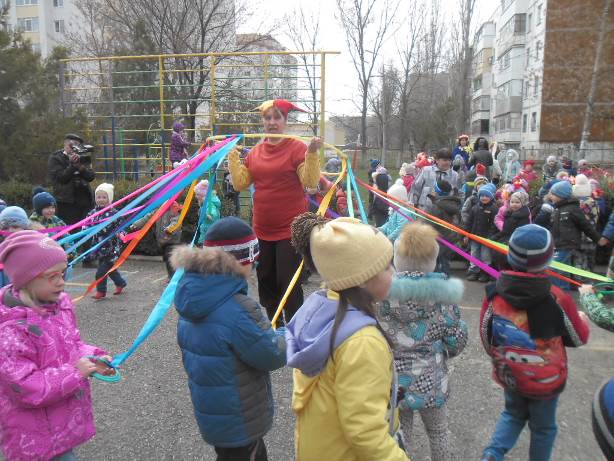 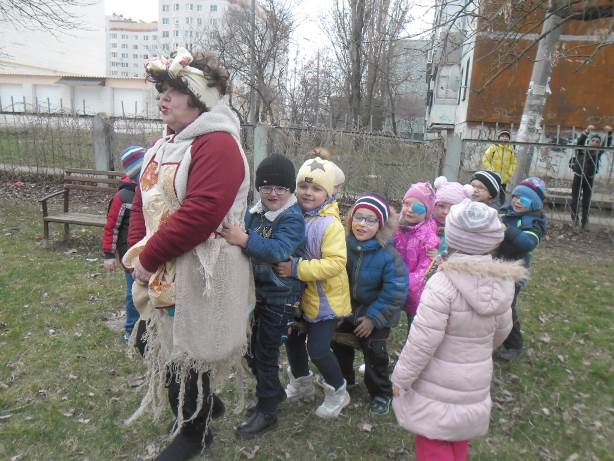 АпрельЭкскурсия в библиотеку :мероприятия ко дню дня рождения  кино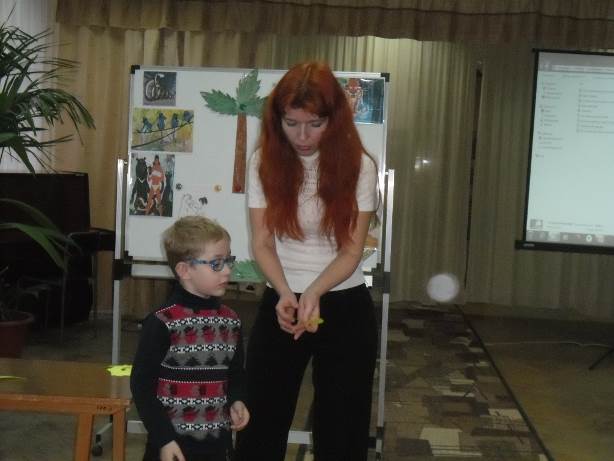 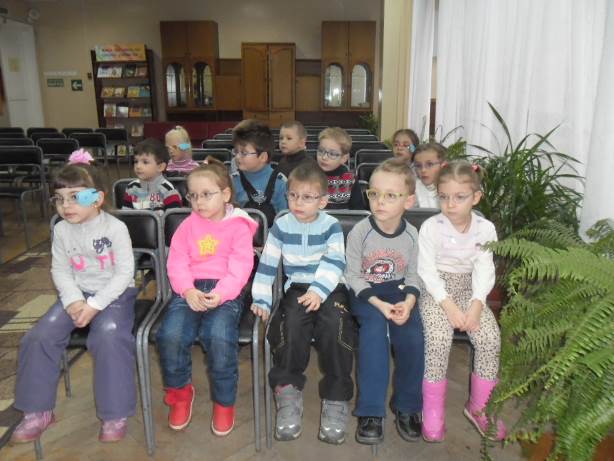 МайВелопробег ко дню Победы «Помним! Гордимся!»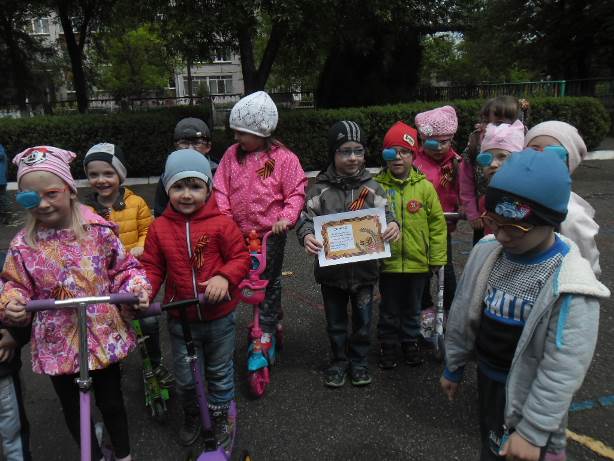 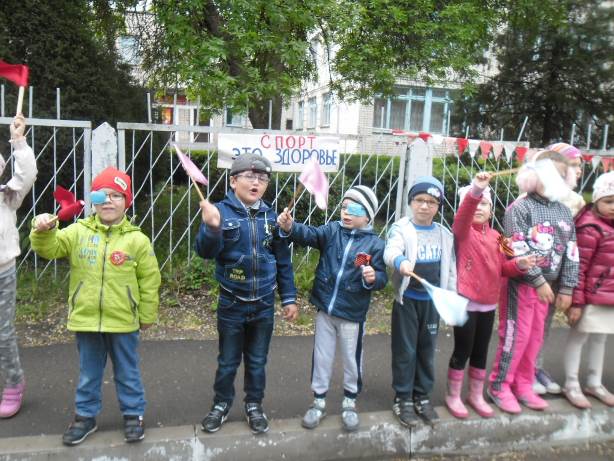 ИюньПраздник в детском саду «День защиты детей» флешмрб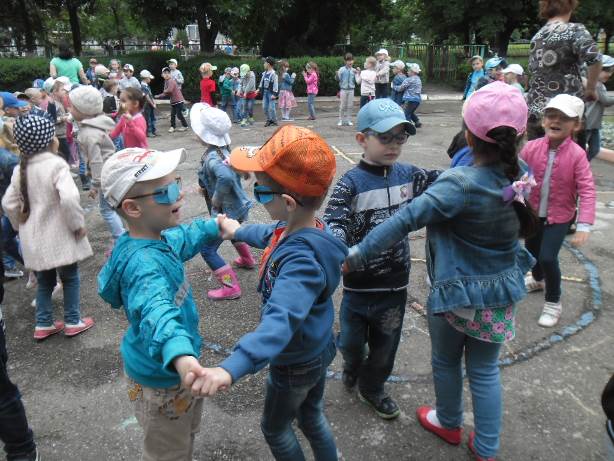 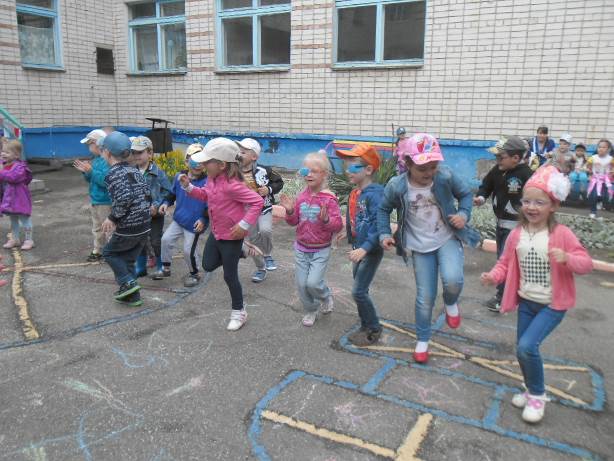 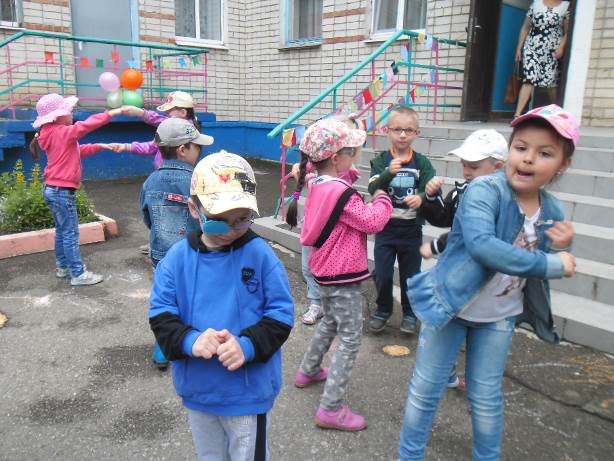 Продолжение праздника в библиотеке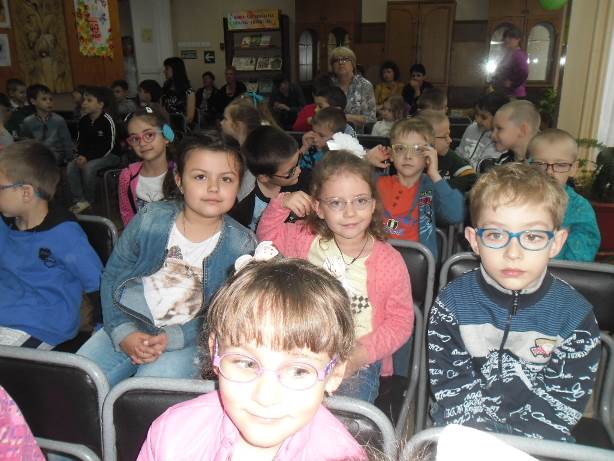 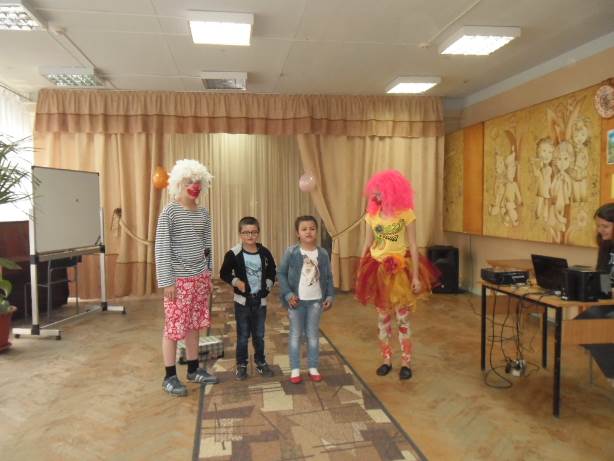 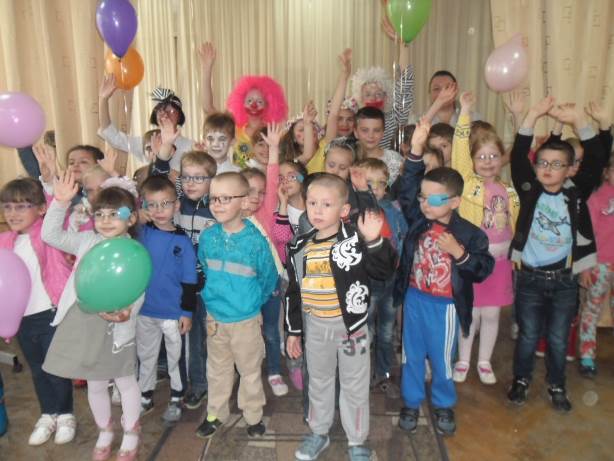 